Text na krabičku (60ml balení)FELIWAY Classic SprejVeterinární přípravekPro spokojené kočkyKe zklidnění a pro pocit pohodyPomáhá zmírnit projevy stresuškrábáníznačkování močí60ml sprej cca na 50 použitíSložení:Analog kočičího obličejového feromonu (F3) ..............................10 %Ethanol do objemu............................................................... 60 mlÚčinek FELIWAY Classic spreje trvá 4 až 5 hodin. Jedna 60ml lahvička vystačí přibližně na 50 aplikací (+/- 8 stříknutí na jedno použití).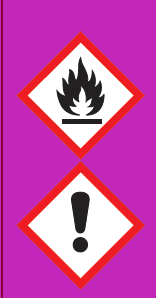 NEBEZPEČÍ:     VYSOCE HOŘLAVÁ KAPALINA A PÁRY. ZPŮSOBUJE VÁŽNÉ PODRÁŽDĚNÍ OČÍ.NESTŘÍKEJTE PŘÍMO NA KOČKU! UCHOVÁVEJTE MIMO DOHLED A DOSAH DĚTÍ.Před použitím si přečtěte příbalovou informaci. V případě potřeby lékařské pomoci mějte po ruce obal nebo etiketu přípravku.Uchovávejte mimo dosah tepla, jisker, otevřeného ohně a horkých povrchů. Zákaz kouření.PŘI ZASAŽENÍ OČÍ: opatrně několik minut vyplachujte vodou. Vyjměte kontaktní čočky, jsou-li nasazeny a pokud je lze vyjmout snadno. Pokračujte ve vyplachování.Skladujte na dobře větraném místě. Uchovávejte v chladu.Obsah a obal zlikvidujte na sběrném místě nebezpečného odpadu v souladu s místními právními předpisy.Patentovaná technologie.Držitel rozhodnutí o schválení a distributor:CEVA ANIMAL HEALTH SLOVAKIA, s.r.o.Prievozská 5434/6A821 09 Bratislava – mestská časť Ružinov Slovenská republikaČ. schválení: 101-19/Cwww.feliway.comLot.:Exp.:Text na krabičku = příbalová informace (20ml balení)FELIWAY Classic SprejVeterinární přípravekPro spokojené kočkyKe zklidnění a pro pocit pohodyPomáhá zmírnit projevy stresuškrábáníznačkování močícestování 20 ml sprej na 16 použitíFELIWAY Classic NENÍ lék způsobující útlum ani lék ke zklidnění.FELIWAY Classic je určen výhradně pro kočky. Tento feromon dokážou vnímat pouze kočky. Neúčinkuje na psy a lidi.FELIWAY Classic se nedoporučuje používat k tlumení otevřené agrese mezi kočkami nebo vůči majiteli.Složení:Analog kočičího obličejového feromonu (F3) ..............................10 %Ethanol do objemu...................................................................... 20 mlÚčinek FELIWAY Classic spreje trvá 4 až 5 hodin. Jedna 20ml lahvička vystačí přibližně na 16 aplikací (+/- 8 stříknutí na jedno použití).Způsob použití: Pomáhá uklidnit kočky při cestování nebo přepravě k veterinárnímu lékaři. Přepravku či košík vaší kočky jednoduše vystříkejte sprejem (stříkněte do každého rohu, na podlahu a strop) 15 minut před vpuštěním kočky.NEBEZPEČÍ:     VYSOCE HOŘLAVÁ KAPALINA A PÁRY. ZPŮSOBUJE VÁŽNÉ PODRÁŽDĚNÍ OČÍ.NESTŘÍKEJTE PŘÍMO NA KOČKU! UCHOVÁVEJTE MIMO DOHLED A DOSAH DĚTÍ.Před použitím si přečtěte příbalovou informaci. V případě potřeby lékařské pomoci mějte po ruce obal nebo etiketu přípravku.Uchovávejte mimo dosah tepla, jisker, otevřeného ohně a horkých povrchů. Zákaz kouření.PŘI ZASAŽENÍ OČÍ: opatrně několik minut vyplachujte vodou. Vyjměte kontaktní čočky, jsou-li nasazeny a pokud je lze vyjmout snadno. Pokračujte ve vyplachování.Skladujte na dobře větraném místě. Uchovávejte v chladu.Obsah a obal zlikvidujte na sběrném místě nebezpečného odpadu v souladu s místními právními předpisy.CEVA ANIMAL HEALTH SLOVAKIA, s.r.o.Prievozská 5434/6A821 09 Bratislava – mestská časť Ružinov Slovenská republikaČ. schválení: 101-19/Cwww.feliway.comLot.:Exp.: